              PONAVLJANJE I VJEŽBANJE- Molekule el.tvari i kemijskih spojeva) Na crtu uz model molekule upiši  odgovarajuće ime  tvari.b) Izdvoji:A) molekule elementarnih tvari: __________________________________________.B) .molekule kemijskih spojeva:__________________________________________2. Koje su od navedenih elementarnih tvari građene od atoma, a koje od molekula?     vodik, cink, željezo, kisik, sumpor, fosfor, klor, ugljik, helij, dušik, jod, bakar     atomi:___________________________________________________________     molekule:________________________________________________________3. Elementarne tvari iz zadatka 2. prikaži odgovarajućim kemijskim oznakama.    vodik_______                   kisik _________             klor_________           dušik_________     cink _______                  sumpor ______              ugljik _______              jod __________     željezo _____                 fosfor ________             helij ________              bakar ________3. Napiši značenje sljedećih oznaka:     2 N ________________________                                                 N2 __________________________           2 N2 _____________________    3 O ________________________               O2 __________________________           3 O2 _____________________    4 H ________________________                 H2 __________________________           2 H2 _____________________4. Među navedenim parovima odaberi parove molekula koji se sastoje od istog broja atoma. Zaokruži slovo ispred točnih odgovora.   a) 2 H2 i P4   b) 4 N2 i 3 O2   c) 2 O3 i 3 O2   d) I2 i 2 Cl25. Kemijski element X nalazi se u 15. skupini periodnog sustava elemenata. Molekula te elementarne tvari može se prikazati kao X2.   a) Napiši kemijski simbol elementa X. _____________________   b) Napiši kemijsku formulu elementarne tvari X. _____________________   c) Odredi: Ar(X) = _________________6. Napiši kvantitativno značenje sljedećih oznaka.a) H2O	_________________________________________________b) 3 HCl	_________________________________________________c) 2 CH4	_________________________________________________d) 2 O3	_________________________________________________e) 5 O           _________________________________________________f) 4 Cl          __________________________________________________7. Modelima prikaži b) , d) i e) primjer iz 6. zadatka8. Odredi broj pojedine vrste atoma u sljedećim spojevima kao što je napravljeno u prvom primjeru.a) 7 HNO3	__________7 H, 7 N i 21 O____________b) 4 ZnSO4 	__________________________________________________c) 3 N2O3	_________________________________d) 2 H2SO3	_________________________________e) 8 Na2O	_________________________________f) 5 CaCO3	_________________________________g) 6 S8	_________________________________h) 3 P4	_________________________________i) 3 Mg(OH)2	_________________________________k) 4 Na2SO4	_________________________________l) Mg(NO3)2	_________________________________7. Izračunaj masu sedam atoma kalcija.8. Koliko je puta masa atoma tricija veća od mase atoma procija?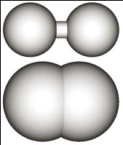 ____________________1. amonijak2. sumporovodik3. ozon4. sumporov dioksid5. fosfor6. vodik7. klorovodik8. sumporov trioksid9. voda10. dušikov dioksid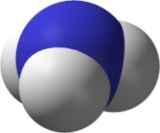 ____________________1. amonijak2. sumporovodik3. ozon4. sumporov dioksid5. fosfor6. vodik7. klorovodik8. sumporov trioksid9. voda10. dušikov dioksid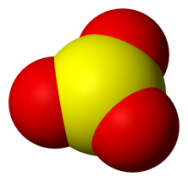 ____________________1. amonijak2. sumporovodik3. ozon4. sumporov dioksid5. fosfor6. vodik7. klorovodik8. sumporov trioksid9. voda10. dušikov dioksid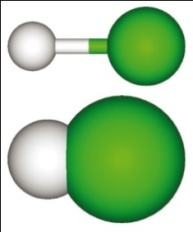 ____________________1. amonijak2. sumporovodik3. ozon4. sumporov dioksid5. fosfor6. vodik7. klorovodik8. sumporov trioksid9. voda10. dušikov dioksid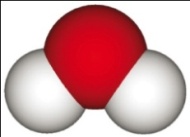 ____________________1. amonijak2. sumporovodik3. ozon4. sumporov dioksid5. fosfor6. vodik7. klorovodik8. sumporov trioksid9. voda10. dušikov dioksid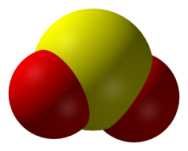 ____________________1. amonijak2. sumporovodik3. ozon4. sumporov dioksid5. fosfor6. vodik7. klorovodik8. sumporov trioksid9. voda10. dušikov dioksid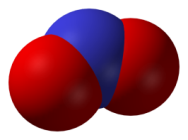 ____________________1. amonijak2. sumporovodik3. ozon4. sumporov dioksid5. fosfor6. vodik7. klorovodik8. sumporov trioksid9. voda10. dušikov dioksid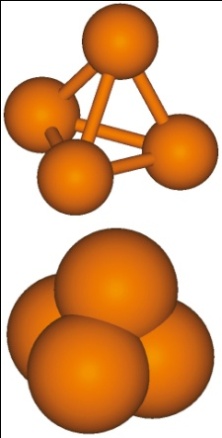 ____________________1. amonijak2. sumporovodik3. ozon4. sumporov dioksid5. fosfor6. vodik7. klorovodik8. sumporov trioksid9. voda10. dušikov dioksid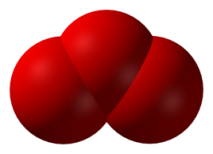 ____________________1. amonijak2. sumporovodik3. ozon4. sumporov dioksid5. fosfor6. vodik7. klorovodik8. sumporov trioksid9. voda10. dušikov dioksid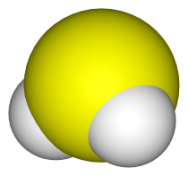 ____________________1. amonijak2. sumporovodik3. ozon4. sumporov dioksid5. fosfor6. vodik7. klorovodik8. sumporov trioksid9. voda10. dušikov dioksid